　　送付先 エネルギー・エージェンシーふくしま　行き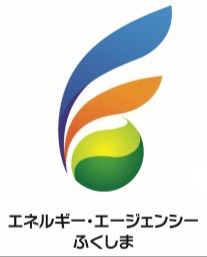 　　E-mail : e.a.fukushima@f-open.or.jp令和３年度 第１回福島県再生可能エネルギー関連産業推進研究会参加申込書申込締切：令和３年５月2１日(金)◆ アクセス ◆	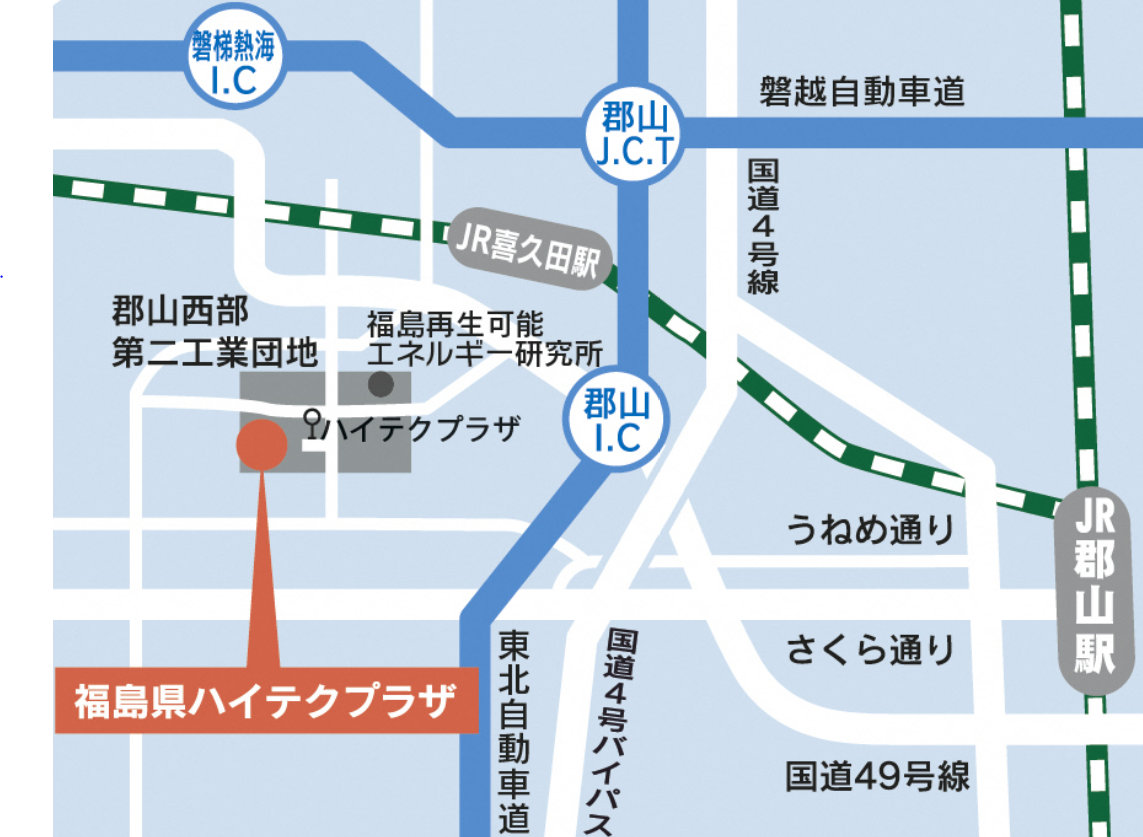 ◆ 事務局◆（公財）福島県産業振興センターエネルギー・エージェンシーふくしま1会社・団体名、所属会社・団体名、所属1役職氏名1電話E-mail1参加方法　　　　　会場　・　Web　　　　　　　　　　　　※いずれかに○をつけてください参加方法　　　　　会場　・　Web　　　　　　　　　　　　※いずれかに○をつけてください2会社・団体名、所属会社・団体名、所属2役職氏名2電話E-mail2参加方法　　　　　会場　・　Web　　　　　　　　　　　　※いずれかに○をつけてください参加方法　　　　　会場　・　Web　　　　　　　　　　　　※いずれかに○をつけてください3会社・団体名、所属会社・団体名、所属3役職氏名3電話E-mail3参加方法　　　　　会場　・　Web　　　　　　　　　　　　※いずれかに○をつけてください参加方法　　　　　会場　・　Web　　　　　　　　　　　　※いずれかに○をつけてください